Тест по физической культуре на тему "Лыжная подготовка"ответы 1-b2-a3-c4-a5-c6-c7-28-29-210-b11-d12-bКак правильно подобрать лыжи и палки?На глазПо ростуПо цветуВсе вариантыСамый распространенный лыжный ход?попеременный двухшажныйпопеременный четырехшажныйодновременный бесшажныйКакая дистанция на Всероссийских соревнованиях у мужчин лыжников является максимальной по протяженности?304050Какая дистанция на Всероссийских соревнованиях у женщин лыжниц является максимальной по протяженности?304050С шагом левой ноги вперёд выносится правая палка, одновременно левой рукой и правой ногой делается толчок, тяжесть тела переносится на левую ногу-это? попеременный четырехшажныйодновременный бесшажныйпопеременный двухшажныйМожно ли не уступать лыжню сопернику во время лыжной гонки?нет, обязан уступить в любом случаеможнотолько в том случае, если  до финиша остается 200 м и менееОпределите подъём «ёлочкой» 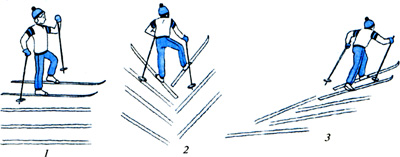 Определите торможение "упором" 12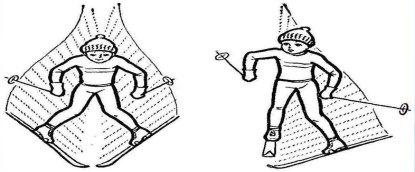 Определите поворот "упором"1   2 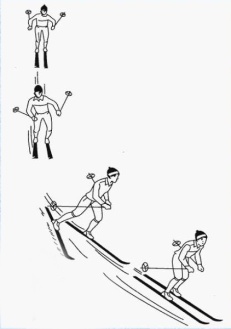 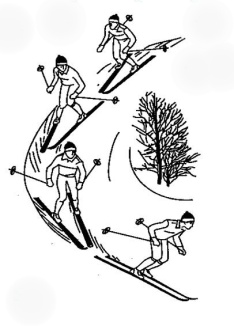 Цикл движений состоит из двух скользящих шагов и одновременного отталкивания валками на второй шаг- это?попеременный двухшажный одновременно двухшажный одновременный бесшажныйНа лыжне с уклоном 3-4о поочередное скольжение на одной и другой лыже- это? попеременный двухшажный одновременно двухшажный одновременный бесшажный Как называется вид спорта, сочетающий лыжные гонки со стрельбой?бобслейбиатлонскелетон 